Пример использования STEAM –технологий на уроках информатики. Тема «3D – моделирование», фрагменты урока.Ни одна образовательная конференция, ни одно серьезное мероприятие от мира педагогики уже не обходится без этих пяти букв, затейливо объединенных в броское «STEAM». STEAM – новая образовательная технология, сочетающая в себе несколько предметных областей, как инструмент развития критического мышления, исследовательских компетенций и навыков работы в группе.Основу STEAM – технологии составляют задачи, устанавливающие непосредственную связь математики с физикой, историей, литературой, биологией, информатикой и т.д. Важно сформулировать на уроках целостное восприятие решаемой задачи, умение проводить выбор методов решения, перенос и использование знаний, умений, навыков с одной учебной дисциплины на другую, узнавание и применение фактов из различных дисциплин (физика, химия, информатика и т.д.).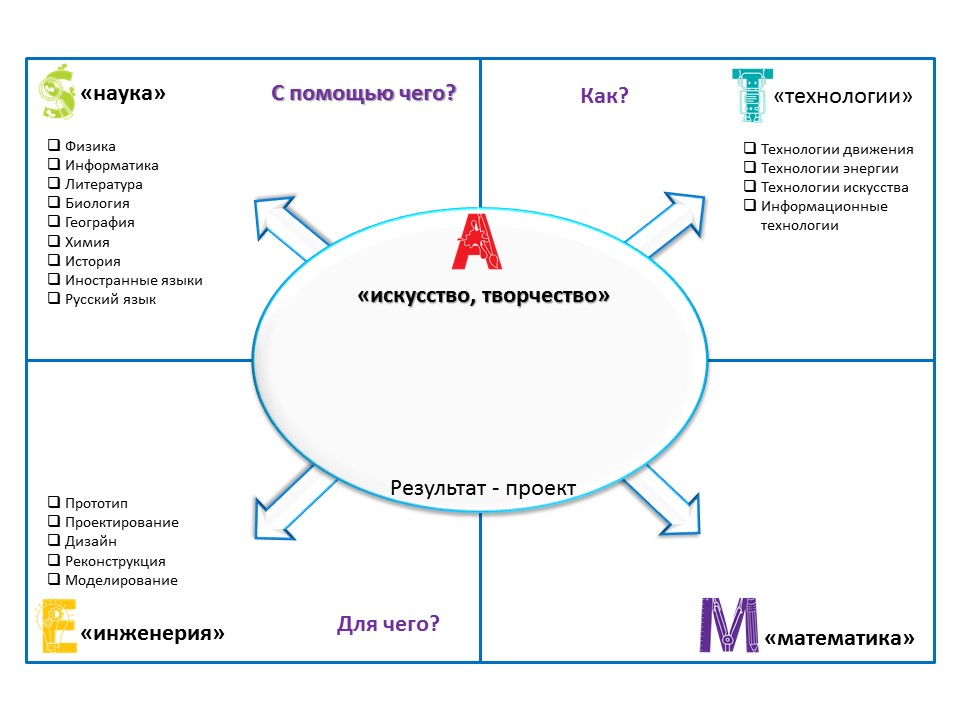 Используя опыт работы и знания, которые учащиеся получают на уроках литературы, истории переходим к созданию проекта по информатике. Произведения художественной литературы – это модели, т.к. они фиксируют внимание читателя на определенных сторонах человеческой жизни. Анализируя литературное произведение, ученики выделяют в нем объекты и их свойства, отношения между героями, связи между событиями.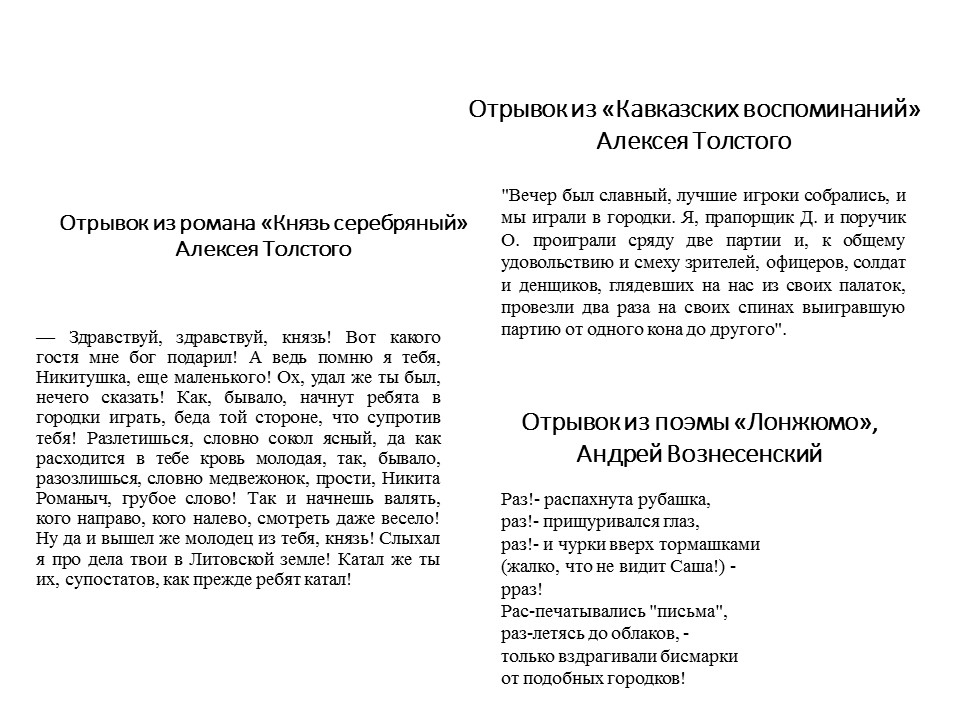 Историческое обоснование изучаемого материала, сведения из истории и краеведения, необходимы для того, чтобы связать обучение с жизнью, показать связь понятий с практической деятельностью. 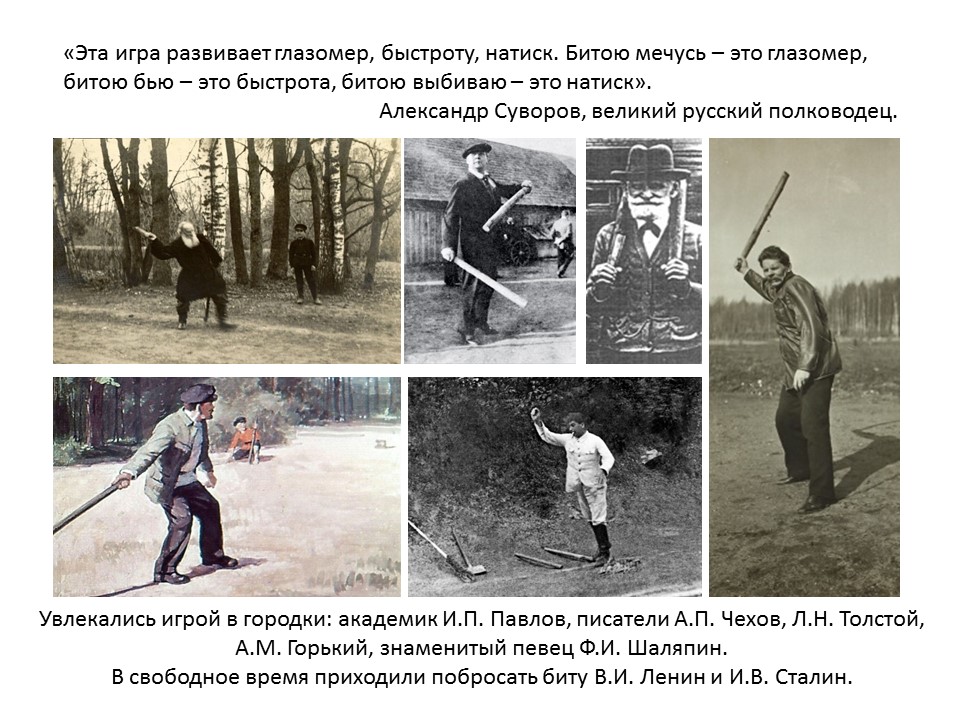 Практическая деятельность - это урок физической культуры. 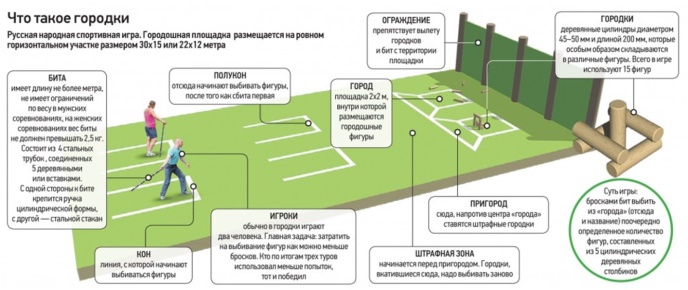 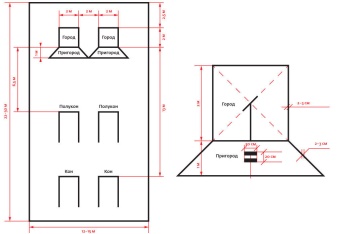 Отрабатывая навыки техники движения и броска, мы переходим к созданию площадки для этой игры. Нам на помощь приходит математика – царица наук. Переходим к изучению объекта моделирования. Игра в городки заключается в выбивании фигур из пяти городков, с ограниченных площадок. Городок - что это за фигура? Городок - это цилиндр или правильная восьмигранная призма, изготовленные из древесины, которые используются для построения фигур.Основная  фигура -  цилиндр. Цилиндр (круговой цилиндр) – тело, которое состоит из двух кругов, совмещаемых параллельным переносом, и всех отрезков, соединяющих соответствующие точки этих кругов. Круги называются основаниями цилиндра, а отрезки, соединяющие соответствующие точки окружностей кругов, – образующими цилиндра. Основные элементы цилиндраОснования цилиндра – два одинаковых по размеру/площади круга с центрами в точках O1 и O2.R – радиус оснований цилиндра, отрезки AD и BC – диаметры (d).O1O2 – ось симметрии цилиндра, одновременно является его высотой (h).l (AB, CD) – образующие цилиндра и одновременно с этим стороны прямоугольника ABCD. Равны высоте фигуры. Он является одним из базовых объектов 3 D моделирования. В программе Blender3d они называются примитивами, и состоит из основных элементов.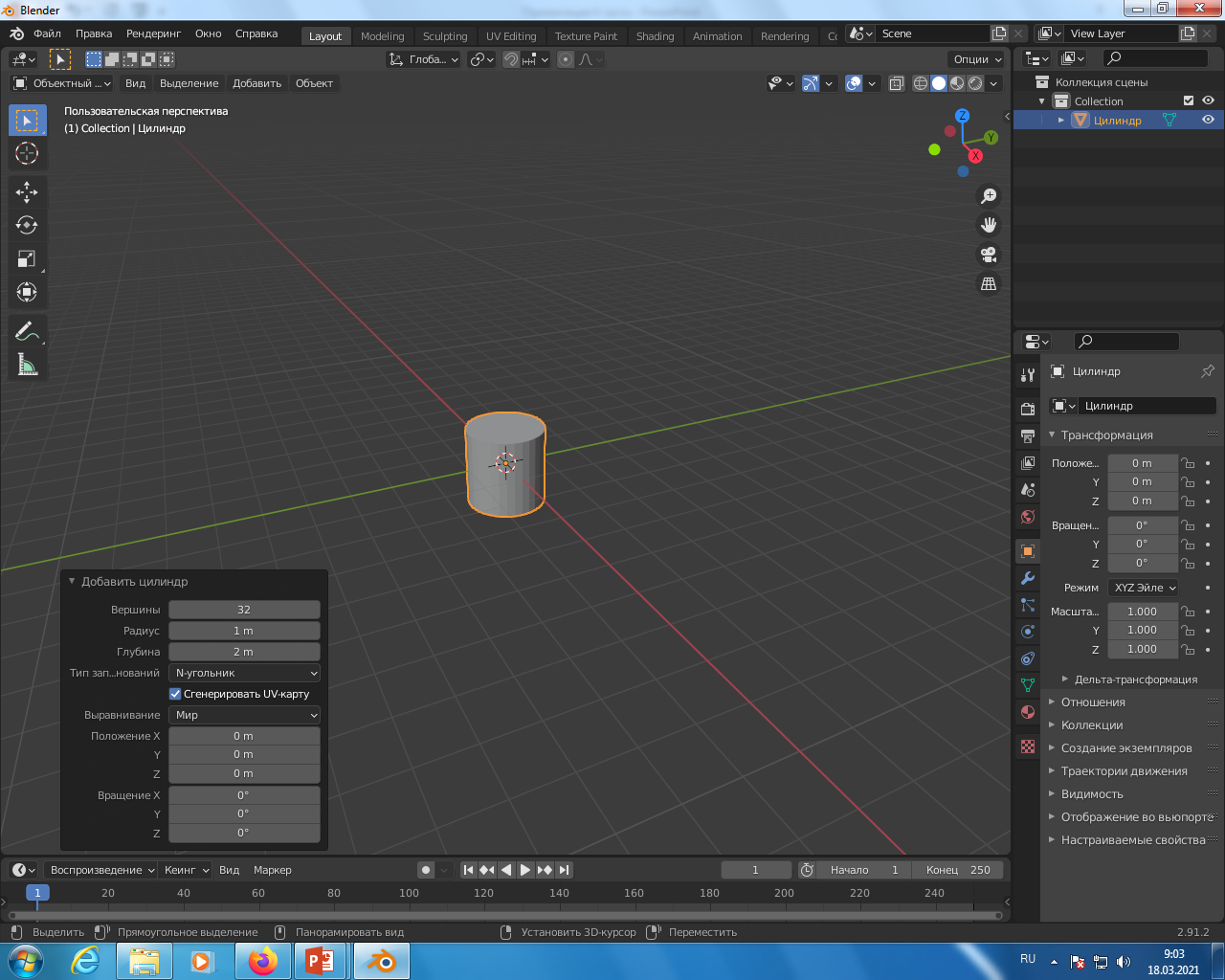 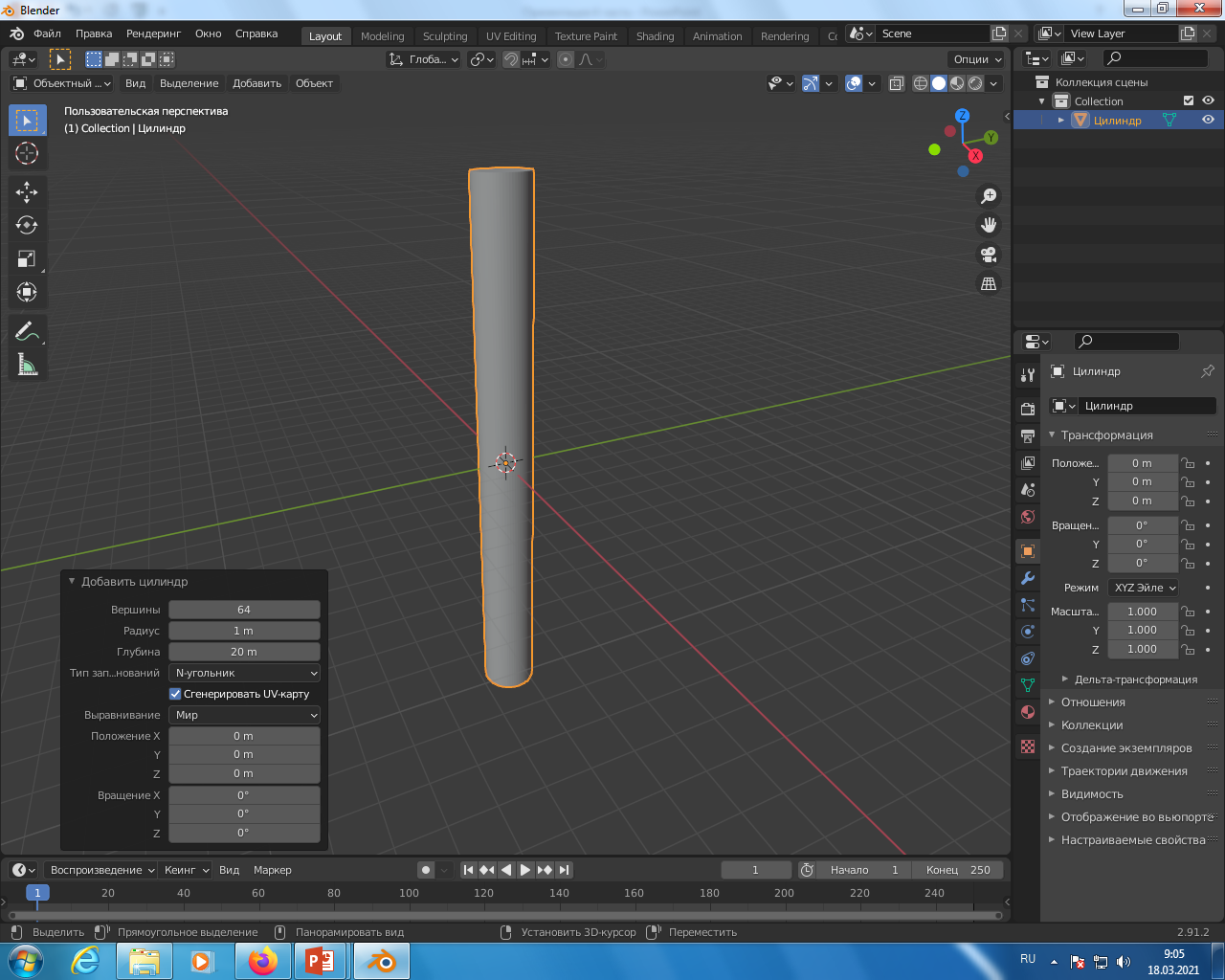 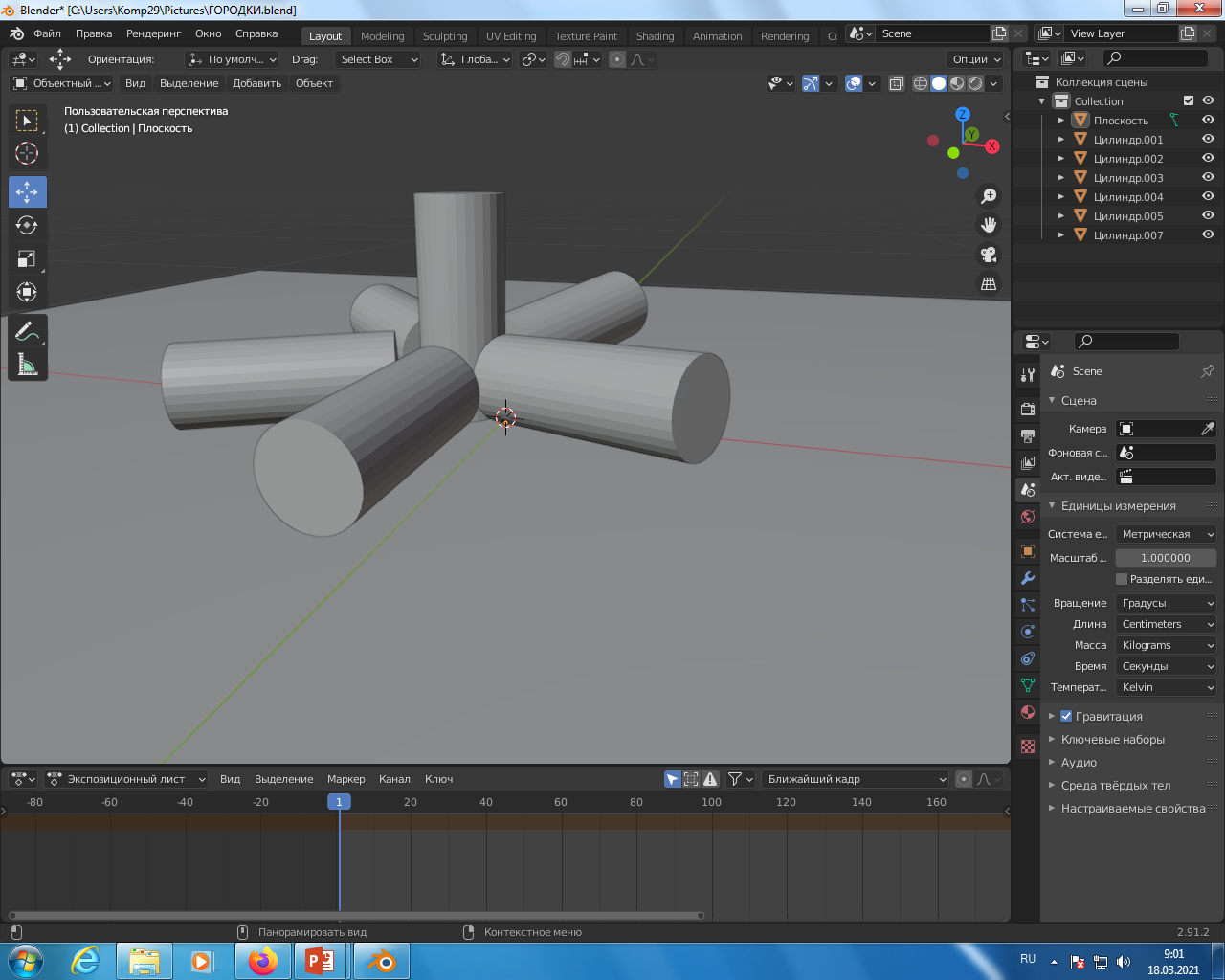 Конструируя 3D модель фигур городков, мы получаем творческий проект - результат, который предполагается получить в рамках использования технологии STEAM.